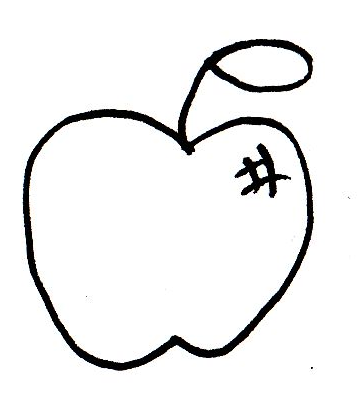 りんごりんごりんごりんごりんご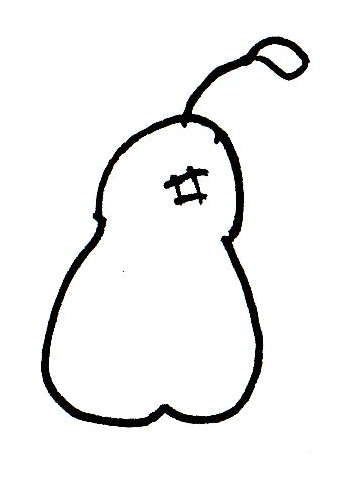 なしなしなしなしなし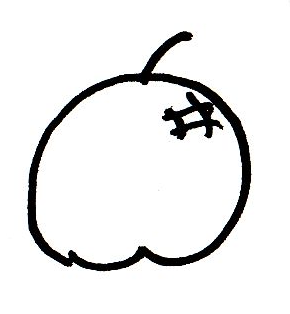 すももすももすももすももすもも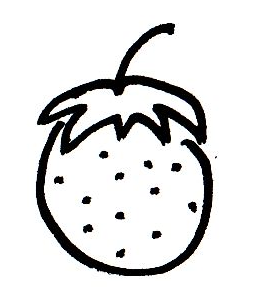 いちごいちごいちごいちごいちご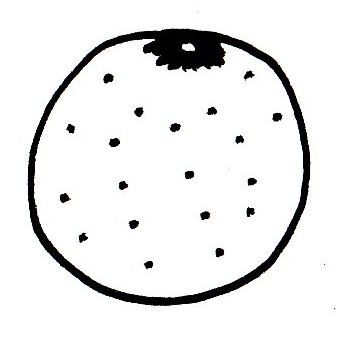 おれんじおれんじおれんじおれんじおれんじ